ОБЩИНА ГУРКОВО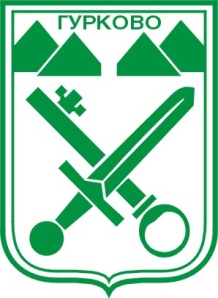 гр. Гурково 6199, обл. Ст. Загора, бул. “Княз Ал. Батенберг” 3тел.: КМЕТ – 04331/ 2260, ГЛ.СЧЕТОВОДИТЕЛ – 04331/ 2084,Факс 04331/2884,е-mail: gurkovo_obs@abv.bgОДОБРИЛ: …………………………МАРИАН ГЕОРГИЕВ ЦОНЕВКмет на община ГурковоУКАЗАНИЯ ЗА УЧАСТИЕза възлагане на поръчка, по реда на Глава двадесет и шеста от ЗОП с предмет:„УПРАЖНЯВАНЕ НА СТРОИТЕЛЕН НАДЗОР ПРИ ИЗПЪЛНЕНИЕ НА СТРОИТЕЛНО-МОНТАЖНИ РАБОТИ ПО ПРОЕКТ: РЕКОНСТРУКЦИЯ И ПОДМЯНА НА ЧАСТ ОТ ВОДОПРОВОДНАТА МРЕЖА В ГР. ГУРКОВО, ОБЩИНА ГУРКОВО-ВТОРИ ЕТАП“І. ОПИСАНИЕ НА ПРЕДМЕТА НА ПОРЪЧКАТА1. Предмет  поръчката - Предмет на настоящата поръчка е „Упражняване на строителен надзор при изпълнение на строително-монтажни работи по проект: Реконструкция и подмяна на част от водопроводната мрежа в гр. Гурково, Община Гурково-Втори етап“.2. Критерий за възлаганеОбществената поръчка се възлага при условията на чл. 70 от ЗОП, въз основа на икономически най-изгодната оферта. Оценяването и класирането на офертите се извършва по критерий за възлагане „най-ниска цена”, по смисъла на чл. 70, ал. 2, т. 1 от ЗОП.3. ВъзложителВъзложител на настоящата обществена поръчка е Община Гурково.4. Срок за изпълнение на поръчката: 90 /деветдесет/ календарни дни. Срокът за изпълнение на строителния надзор е обвързан със срока за изпълнение на обекта. 5. Срок на валидност на офертите: Срокът на валидност на офертите е времето, през което участниците са обвързани с условията на представените от тях оферти.Срокът на валидност на офертите за обществената поръчка трябва да бъде не по-малък от 180 /сто и осемдесет/ календарни дни, считано от крайния срок за получаване на офертите. С подаването на офертата се счита, че участниците се съгласяват с всички условия на възложителя, в т.ч. с определения от него срок на валидност на офертите (чл. 39, ал. 1 от ППЗОП). Срокът започва да тече от датата, определена за краен срок за получаване на оферти.Възложителят кани участниците да удължат срока на валидност на офертите, когато той не е изтекъл. Когато срокът е изтекъл, възложителят кани участниците да потвърдят валидността на офертите си за определен от него нов срок. Участник, който не удължи или не потвърди срока на валидност на офертата си, се отстранява от участие.6. Обособени позиции: НЕПРИЛОЖИМО	Настоящата обществена поръчка не е разделена на обособени позиции, тъй като дейностите по изпълнение на поръчката са систематично свързани и обусловени една от друга. Те ще бъдат извършвани последователно спрямо един и същ обект и естеството им предпоставя да бъдат осъществени от един изпълнител, без да бъдат засегнати принципите на равнопоставеност и свободна конкуренция. Нецелесъобразно и невъзможно е разделянето на обществената поръчка на обособени позиции, тъй като това би довело до трудности и невъзможност за изпълнението й, съгл. разпоредбата на чл. 46, ал. 1 от ЗОП.7. Прогнозна стойност – 16 666,67 /шестнадесет хиляди шестстотин шестдесет и шест лева и шестдесет и седем стотинки/ без ДДС.Ценовите предложения на участници, които надхвърлят определената прогнозна стойност по поръчката, ще бъдат отстранени от участие в процедурата като неотговарящи на предварително обявените условия на възложителя.Стойността на поръчката се определя в български лева без ДДС. В стойността на договора се включват всички разходи, свързани с качественото и срочно изпълнение на поръчката в описания вид и обхват. 8. Финансиране – Финансирането на обществената поръчка ще бъде осигурено от Предприятието за управление на дейностите по опазване на околната среда (ПУДООС).9. Начин на плащане - Плащането се извършва, съгласно клаузите на проекта на договора за обществена поръчка. 10. Място на изпълнение – Поръчката ще се изпълнява на територията на гр. Гурково, общ. Гурково, обл. Стара Загора. ІІ. ИЗИСКВАНИЯ КЪМ УЧАСТНИЦИТЕ Общи изисквания1.1. В обявата за възлагане на обществена поръчка може да бъде всяко българско или чуждестранно физическо или юридическо лице или техни обединения, както и всяко друго образувание, което има право да изпълнява строителство съгласно законодателството на държавата, в която то е установено.Самостоятелен участник в процедура може да бъде и клон на чуждестранно лице, ако може самостоятелно да подава оферти и да сключва договори съгласно законодателството на държавата, в която е установен.1.2. Съгласно чл. 101, ал. 8 – 10 от ЗОП всеки участник има право да представи само една оферта. Лице, което участва в обединение или е дало съгласие да бъде подизпълнител на друг участник, не може да подава самостоятелно оферта. Едно физическо или юридическо лице може да участва само в едно обединение. 1.3. Съгласно чл. 101, ал. 11 от ЗОП свързани лица не могат да бъдат самостоятелни участници в една и съща процедура. „Свързани лица“ са тези по смисъла на § 1, т. 13 и 14 от допълнителните разпоредби на Закона за публичното предлагане на ценни книжа, а именно: § 1, т. 13  от ДР на ЗППЦК „Свързани лица“ са: а) лицата, едното от които контролира другото лице или негово дъщерно дружество;б) лицата, чиято дейност се контролира от трето лице;в) лицата, които съвместно контролират трето лице;г) съпрузите, роднините по права линия без ограничения, роднините по съребрена линия до четвърта степен включително и роднините по сватовство до четвърта степен включително.§ 1, т. 14  от ДР на ЗППЦК  „Контрол“ е налице, когато едно лице:а) притежава, включително чрез дъщерно дружество или по силата на споразумение с друго лице, над 50 на сто от броя на гласовете в общото събрание на едно дружество или друго юридическо лице; илиб) може да определя пряко или непряко повече от половината от членовете на управителния или контролния орган на едно юридическо лице; илив) може по друг начин да упражнява решаващо влияние върху вземането на решения във 1.4. Когато участник в процедурата е обединение, същото представя към офертата си копие от документ, от който да е видно правното основание за създаване на обединението, както и следната информация във връзка с конкретната обществена поръчка:а/ правата и задълженията на участниците в обединението;б/ разпределението на отговорността между членовете на обединението;в/ дейностите, които ще изпълнява всеки член на обединението;г/ определяне на партньор, който да представлява обединението за целите на обществената поръчка.1.5. Когато определеният изпълнител е неперсонифицирано обединение на физически и/или юридически лица, договорът за обществена поръчка се сключва, след като изпълнителят представи пред възложителя заверено копие от удостоверение за данъчна регистрация и регистрация по БУЛСТАТ на създаденото обединение или еквивалентни документи съгласно законодателството на държавата, в която обединението е установено.1.6. Използване на капацитета на трети лица1.6.1 Кандидатите или участниците могат за конкретната поръчка да се позоват на капацитета на трети лица, независимо от правната връзка между тях, по отношение на критериите, свързани с икономическото и финансовото състояние, техническите и професионалните способности.1.6.2. По отношение на критериите, свързани с професионална компетентност и опит за изпълнение на поръчката, кандидатите или участниците могат да се позоват на капацитета на трети лица само ако тези лица ще участват в изпълнението на частта от поръчката, за която е необходим този капацитет.1.6.3. Когато кандидатът или участникът се позовава на капацитета на трети лица, той трябва да може да докаже, че ще разполага с техните ресурси, като представи документи за поетите от третите лица задължения.1.6.4. Третите лица трябва да отговарят на съответните критерии за подбор, за доказването на които кандидатът или участникът се позовава на техния капацитет и за тях да не са налице основанията за отстраняване от процедурата.1.6.5. Възложителят изисква от кандидата или участника да замени посоченото от него трето лице, ако то не отговаря на някое от условията по т. 1.6.4., поради промяна в обстоятелства преди сключване на договора за обществена поръчка.1.6.6. В условията на процедурата възложителят може да предвиди изискване за солидарна отговорност за изпълнението на поръчката от кандидата или участника и третото лице, чийто капацитет се използва за доказване на съответствие с критериите, свързани с икономическото и финансовото състояние.1.6.7. Когато кандидат или участник в процедурата е обединение от физически и/или юридически лица, той може да докаже изпълнението на критериите за подбор с капацитета на трети лица при спазване на условията по т. 1.6.2. – 1.6.4.1.7. Подизпълнители1.7.1 Кандидатите и участниците посочват в заявлението или офертата подизпълнителите и дела от поръчката, който ще им възложат, ако възнамеряват да използват такива. В този случай те трябва да представят доказателство за поетите от подизпълнителите задължения.1.7.2 Подизпълнителите трябва да отговарят на съответните критерии за подбор съобразно вида и дела от поръчката, който ще изпълняват, и за тях да не са налице основания за отстраняване от процедурата.1.7.3 Изпълнителите сключват договор за подизпълнение с подизпълнителите, посочени в офертата.1.7.4. Възложителят изисква замяна на подизпълнител, който не отговаря на някое от условията по т. 1.7.2. поради промяна в обстоятелствата преди сключване на договора за обществена поръчка.1.7.5. Подизпълнителите нямат право да превъзлагат една или повече от дейностите, които са включени в предмета на договора за подизпълнение.1.7.6. Не е нарушение на забраната по т. 1.7.5 доставката на стоки, материали или оборудване, необходими за изпълнението на обществената поръчка, когато такава доставка не включва монтаж, както и сключването на договори за услуги, които не са част от договора за обществената поръчка, съответно от договора за подизпълнение.1.7.7. Независимо от възможността за използване на подизпълнители отговорността за изпълнение на договора за обществена поръчка е на изпълнителя.1.7.8. Замяна или включване на подизпълнител по време на изпълнение на договор за обществена поръчка се допуска при необходимост, ако са изпълнени едновременно следните условия:1. За новия подизпълнител не са налице основанията за отстраняване в процедурата;2. Новият подизпълнител отговаря на критериите за подбор по отношение на дела и вида на дейностите, които ще изпълнява.1.7.9. При замяна или включване на подизпълнител изпълнителя представя на възложителя копие на договора с новия подизпълнител заедно с всички документи, които доказват изпълнението на условията по т.1.7.8., в срок до три дни от неговото сключване. 2. Условия за допустимост на участниците За участниците в поръчката не следва да са налице основанията за задължително отстраняване, посочени в чл. 54, ал. 1 от ЗОП: Основания за задължително отстраняване, определени в чл. 54, ал. 1 от ЗОП:2.1. Възложителят отстранява от участие в процедурата за възлагане на обществена поръчка участник, когато:a) е осъден с влязла в сила присъда за престъпление по чл. 108а, чл. 159а – 159г, чл. 172, чл. 192а, чл. 194 – 217, чл. 219 – 252, чл. 253 – 260, чл. 301 – 307, чл. 321, 321а и чл. 352 – 353е от Наказателния кодекс;б) е осъден с влязла в сила присъда за престъпление, аналогично на тези по т. 1, в друга държава членка или трета страна;в) има задължения за данъци и задължителни осигурителни вноски по смисъла на чл. 162, ал. 2, т. 1 от Данъчно-осигурителния процесуален кодекс и лихвите по тях към държавата или към общината по седалището на възложителя и на кандидата или участника, или аналогични задължения съгласно законодателството на държавата, в която кандидатът или участникът е установен, доказани с влязъл в сила акт на компетентен орган.г) е налице неравнопоставеност в случаите по чл. 44, ал. 5;д) е установено, че:- е представил документ с невярно съдържание, с който се доказва декларираната липса на основания за отстраняване или декларираното изпълнение на критериите за подбор;- не е предоставил изискваща се информация, свързана с удостоверяване липсата на основания за отстраняване или изпълнението на критериите за подбор;е) е установено с влязло в сила наказателно постановление или съдебно решение, нарушение на чл. 61, ал. 1, чл. 62, ал. 1 или 3, чл. 63, ал. 1 или 2, чл. 118, чл. 128, чл. 228, ал. 3, чл. 245 и чл. 301 – 305 от Кодекса на труда или чл. 13, ал. 1 от Закона за трудовата миграция и трудовата мобилност или аналогични задължения, установени с акт на компетентен орган, съгласно законодателството на държавата, в която кандидатът или участникът е установен;ж) е налице конфликт на интереси, който не може да бъде отстранен.Удостоверяване: При подаването на офертата участникът декларира липсата на основанията за отстраняване по чл. 54, ал. 1 от ЗОП чрез представяне на Декларация по чл. 192, ал. 3 от ЗОП – Образец № 3. Важно: Основанията по чл. 54, ал. 1, т. 1, 2 и 7 от ЗОП се отнасят за лицата, които представляват участника и за членовете на неговите управителни и надзорни органи, съгласно регистъра, в който е вписан участникът, ако има такъв, или документите, удостоверяващи правосубектността му. Когато в състава на тези органи участва юридическо лице, основанията се отнасят за физическите лица, които го представляват съгласно регистъра, в който е вписано юридическото лице, ако има такъв, или документите удостоверяващи правосубектността му. Когато участникът или юридическото лице в състава на негов контролен или управителен орган се представлява от физическо лице по пълномощие, основанията по чл. 54, ал. 1, т. 1, 2 и 7 от ЗОП се отнасят и за това физическо лице. Когато участникът се представлява от повече от едно лице, декларацията за обстоятелствата по чл. 54, ал. 1, т. 3-6 от ЗОП се подписва от лицето, което може самостоятелно да го представлява. Декларацията по чл. 192, ал. 3 от ЗОП по отношение на обстоятелствата по чл. 54, ал. 1, т. 1, 2 и 7 от ЗОП и за обстоятелствата по чл. 54, ал. 1, т. 3-6 от ЗОП се представя и за всеки член на обединението, за всеки подизпълнител и за всяко трето лице, съответно когато участникът е обединение или е декларирал, че ще използва подизпълнители или капацитета на трети лица. В хипотезата на чл. 67, ал. 5 от ЗОП възложителят може да изисква по всяко време след отварянето на заявленията за участие или офертите представяне на всички или част от документите, чрез които се доказва информацията, посочена в ЕЕДОП. Във всеки конкретен случай възложителят съобразява разпоредбата на чл. 67, ал. 8 от ЗОП. Участниците са длъжни при поискване от страна на възложителя да представят необходимата информация относно правно-организационната форма, под която осъществяват дейността си, както и списък на всички задължени лица по смисъла на чл. 54, ал. 2 и 3 от ЗОП независимо от наименованието на органите, в които участват или от длъжностите, които заемат.Доказване: При сключване на договора възложителят изисква от изпълнителя актуални документи съгласно чл. 58 от ЗОП, удостоверяващи липсата на основанията за отстраняване, при спазване на разпоредбата на чл. 112, ал. 9 от ЗОП. Когато участникът, избран за изпълнител е чуждестранно лице, той представя съответните документи, издадени от компетентен орган, съгласно законодателството на държавата, в която участникът е установен. Когато в съответната държава не се издават документи за посочените обстоятелства или когато документите не включват всички обстоятелства, участникът представя декларация, ако такава декларация има правно значение съгласно законодателството на съответната държава. Когато декларацията няма правно значение, участникът представя официално заявление, направено пред компетентен орган в съответната държава. Възложителят няма право да изисква документи, които вече са му били предоставени, до които има достъп по служебен път или чрез публичен регистър и които могат да бъдат осигурени чрез пряк и безплатен достъп до националните база данни на държавите членки.Важно:2.2.Основанията по т. 2.1, букви „а“ и „ж“ се отнасят за лицата, които представляват участника. Когато участникът се представлява от повече от едно лице, декларацията за обстоятелствата по чл. 54, ал. 1, т. 3-6 от ЗОП се подписва от лицето, което може самостоятелно да го представлява. Забележка: Лицата по предходното изречение са както следва: a) при събирателно дружество - лицата по чл. 84, ал. 1 и чл. 89, ал. 1 от Търговския закон;б) при командитно дружество - неограничено отговорните съдружници по чл. 105 от Търговския закон;в) при дружество с ограничена отговорност - лицата по чл. 141, ал. 2 от Търговския закон, а при еднолично дружество с ограничена отговорност - лицата по чл. 147, ал. 1 от Търговския закон; г) при акционерно дружество - лицата по чл. 241, ал. 1, чл. 242, ал. 1 и чл. 244, ал. 1 от Търговския закон; д) при командитно дружество с акции - лицата по чл. 256 от Търговския закон; е) при едноличен търговец - физическото лице - търговец;ж) при клон на чуждестранно лице - лицето, което управлява и представлява клона или има аналогични права съгласно законодателството на държавата, в която клонът е регистриран; з) при кооперациите - лицата по чл. 20, ал. 1 и чл. 27, ал. 1 от Закона за кооперациите; и) при сдружения - членовете на управителния съвет по чл. 30, ал. 1 от Закона за юридическите лица с нестопанска цел или управителят, в случаите по чл. 30, ал. 3 от Закона за юридическите лица с нестопанска цел; й) при фондациите - лицата по чл. 35, ал. 1 от Закона за юридическите лица с нестопанска цел; к)  в случаите по т. а)-т. ж) - и прокуристите, когато има такива; л) за чуждестранните лица - лицата, които представляват, управляват и контролират кандидата или участника съгласно законодателството на държавата, в която са установени.  Когато  лицето има повече от един прокурист, декларацията се подава само от прокуриста, в чиято представителна власт е включена територията на Република България, съответно територията на държавата, в която се провежда процедурата при възложител по чл. 5, ал. 2, т. 15 от ЗОП. 2.2. Други основания за отстраняване, които следва да не са налице за участниците са: 2.2.1. наличие на свързаност по смисъла на § 2, т. 45 от ДР на ЗОП между кандидатите/участниците в конкретната процедура – чл. 101, ал. 11 от ЗОП /основание за отстраняване съгласно чл. 107, ал. 4 от ЗОП/;2.2.2. наличие на обстоятелство по чл. 3, т. 8 от Закона за икономическите и финансови отношения с дружествата, регистрирани в юрисдикция с преференциален данъченрежим, контролираните от тях лица и техните действителни собственици (ЗИФОДРЮПДРКЛТДС), освен ако са налице изключения по чл. 4 от ЗИФОДРЮПДРКЛТДС.Удостоверяване: За удостоверяване на тези обстоятелства участникът представя Декларация по чл. 192, ал. 3 от ЗОП – Образец № 32.2.3. наличие на обстоятелства по чл. 69 от Закона за противодействие на корупцията и за отнемане на незаконно придобито имущество (ЗПКОНПИ).Удостоверяване: За удостоверяване на това обстоятелство, участникът представя Декларация по чл. 69 от ЗПКОНПИ – Образец № 7.Забележка: Декларация по чл. 69 от ЗПКОНПИ се подава от всеки участник в провеждане на възлагането на обществената поръчка, както и за всеки съдружник в обединението, за всеки подизпълнител и за всяко трето лице, съответно когато участникът е обединение или е декларирал, че ще ползва подизпълнители или капацитета на трети лица. В случай, че даден участник е налице някое от горните основания за отстраняване, съгласно чл. 56, ал. 1 от ЗОП, същият има право да представи доказателства, че е предприел мерки, които гарантират неговата надеждност, въпреки наличието на съответното основание за отстраняване. Съгласно чл. 46, ал. 1 от ППЗОП участниците са длъжни да уведомят писмено възложителя в 3-дневен срок от настъпване на обстоятелството по чл. 54, ал. 1 от ЗОП.От процедурата се отстраняват участник, по отношение на който са налице слените обстоятелства:2.3. Участник, който не отговаря на поставените критерии за подбор или не изпълни друго условие, посочено в обявата за обществена поръчка или в тези указания.2.4.Участник, който е представил оферта, която не отговаря на предварително обявените условия на поръчката;2.4. Участник, който не е представил в срок обосновката по чл. 72, ал.1 от ЗОП или чиято оферта не е приета съгласно чл. 72, ал. 3 - 5 от ЗОП.3. Критерии за подбор на участниците 3.1. Общи условияПри участие на обединения, които не са юридически лица, съответствието с критериите за подбор се доказва от обединението участник, а не от всяко от лицата, включени в него, с изключение на съответна регистрация, представяне на сертификат или друго условие, необходимо за изпълнение на поръчката, съгласно изискванията на нормативен или административен акт и съобразно разпределението на участието на лицата при изпълнение на дейностите, предвидено в договора  за създаване на обединението.В случай, че участникът ще ползва ресурсите на трети лица, същите трябва да отговарят на критериите за подбор съобразно ресурса, които ще предоставят и за тях да не са налице основанията за отстраняване от процедурата.  3.1. Правоспособност за упражняване на професионална дейност:Участникът трябва да притежава валидно Удостоверение за упражняване на строителен надзор, издадено от Дирекцията за национален строителен контрол (ДНСК), съобразно изискванията на Наредба № РД-02-20-25 от 03.12.2012 г. за условията и реда за издаване на удостоверение за вписване в регистъра на консултантите за оценяване на съответствието на инвестиционните проекти и/или упражняване на строителен надзор или еквивалентен документ за регистрация в аналогичен професионален регистър, издаден от съответните компетентни органи на държавата-членка, в която чуждестранният участник е установен.Забележки:* Дейностите по упражняване на строителен надзор следва да се извършват от лица, притежаващи валидно Удостоверение за упражняването им, съгласно чл. 166, ал. 2 от  ЗУТ, като съгласно чл. 166, ал. 7 от ЗУТ тези дейности могат да се извършват и от лице, представило копие от валиден еквивалентен документ, доказващ регистрацията му в някой от професионалните или търговски регистри на държавата, в която е установен, или да представи декларация или удостоверение за наличието на такава регистрация от компетентните органи, съгласно националното му законодателство.При участие на обединение, което не е юридическо лице, изискването за удостоверение се доказва от всеки участник в обединението, който ще извършва строителен надзор съобразно разпределението на участието на лицата при изпълнение на дейностите, предвидено в договора за създаване на обединението.При участие на подизпълнители, същите следва да отговарят на горепосоченото изискване съобразно вида и дела от поръчката, който ще изпълняват.Удостоверяване: Обстоятелството се удостоверява с деклариране на информация в Образец № 3 – Декларация по чл. 192, ал. 3 от ЗОП, предоставен от възложителя, чрез изписване на данни за притежаваното удостоверение. Участниците следва да посочат номера и срока на валидност на Удостоверението за извършване на строителен надзор, както и издател.В хипотезата на чл. 67, ал. 5 от ЗОП възложителят може да изисква по всяко време след отваряне на заявленията за участие или офертите представяне на всички или част от документите, чрез които се доказва информацията, декларирана от участниците. Във всеки конкретен случай възложителят съобразява разпоредбата на чл. 67, ал. 8 от ЗОП. Доказване: При необходимост на основание чл. 67, ал. 5 ЗОП или при сключване на договора на основание чл. 112, ал.1, т.2 ЗОП, възложителят изисква от участника, определен за изпълнител, заверено копие на валидно Удостоверение за упражняване на строителен надзор, издадено от Дирекцията за национален строителен контрол (ДНСК), съобразно изискванията на Наредба № РД-02-20-25 от 03.12.2012 г. за условията и реда за издаване на удостоверение за вписване в регистъра на консултантите за оценяване на съответствието на инвестиционните проекти и/или упражняване на строителен надзор, в съответствие с чл.60 от ЗОП. В случай, че участникът е чуждестранно лице, той може да представи валиден еквивалентен документ или декларация или удостоверение, издадени от компетентен орган на държава - членка на Европейския съюз, или на друга държава - страна по Споразумението за Европейското икономическо пространство, доказващи вписването на участника в съответен регистър на тази държава. 3.2.Икономическо и финансово състояние: Участникът следва да притежава валидна застраховка „Професионална отговорност“ на лицето/лицата, което/които ще осъществява строителен надзор за вреди, причинени на други участници в строителството и/или на трети лица, вследствие на неправомерни действия или бездействия при или по повод изпълнение на задълженията им за целия срок на договора.	За участник, установен/регистриран в РБългария, застраховката „Професионална отговорност”, следва да бъде съгласно чл.171, ал.1 от ЗУТ за упражняване на строителен надзор, покриваща минималната застрахователна сума за консултант, извършващ строителен надзор за строежи втора категория, в размер на 200 000 лв., съгласно чл. 5, ал. 4, т. 2 от Наредбата за условията и реда за задължително застраховане в проектирането и строителството.Изискването за застраховка за професионална отговорност на лицата по чл. 171, ал. 1 не се прилага за лице от държава - членка на Европейския съюз, или от друга държава - страна по Споразумението за Европейското икономическо пространство, което се установява на територията на Република България и е предоставило еквивалентна застраховка за професионална отговорност или гаранция в друга държава - членка на Европейския съюз, или в страна по Споразумението за Европейското икономическо пространство.При участие на обединение, което не е юридическо лице, изискването за застраховка „Професионална отговорност“ се доказва от всеки участник в обединението, който ще извършва услугата, съобразно разпределението на участието на лицата при изпълнение на дейностите, предвидено в договора за създаване на обединението.При участие на подизпълнители, същите следва да отговарят на горепосоченото изискване съобразно вида и дела от поръчката, който ще изпълняват.Удостоверяване: При подаване на офертата обстоятелството се декларира в Образец № 3 – Декларация по чл. 192, ал. 3 от ЗОП, предоставен от Възложителя, се посочват данни /застрахователна сума, уеб адрес, орган или служба, издаващи документа, точно позоваване на документа - №, дата на издаване, застраховано лице, вид на застрахователната дейност и срок на валидност/ за наличие на валидна застраховка за „Професионална отговорност“ по чл. 171, ал. 1 от ЗУТ за „консултант“ при лимит на отговорността, съгласно чл. 5, ал. 2, от Наредбата за условията и реда за задължителното застраховане в проектирането и строителството или еквивалентен документ /за чуждестранни лица/. Професионалната дейност от застрахователните полици трябва да отговарят на предмета на поръчката. В хипотезата на чл. 67, ал. 5 от ЗОП възложителят може да изисква по всяко време след отваряне на заявленията за участие или офертите представяне на всички или част от документите, чрез които се доказва информацията, декларирана от участниците. Във всеки конкретен случай възложителят съобразява разпоредбата на чл. 67, ал. 8 от ЗОП. Доказване: При необходимост на основание чл. 67, ал. 5 ЗОП или при сключване на договора на основание чл. 112, ал. 1, т. 2 ЗОП, възложителят изисква от участника, определен за изпълнител, да представи документи по чл. 62, ал. 1, т. 2 от ЗОП – доказателства за наличие на валидна застраховка „Професионална отговорност“ (на основание чл. 62, ал. 1, т. 2 от ЗОП) или еквивалентен документ, издаден от съответните компетентни органи на държава - членка на Европейския съюз или на страна по Споразумението за Европейското икономическо пространство.Когато по основателна причина участникът не е в състояние да представи поисканите от възложителя документи, той може да докаже своето икономическо и финансово състояние с помощта на всеки друг документ, който възложителят приеме за подходящ.3.3. Технически и професионални способности:3.3.1. Изискване за наличие на опит: Участникът следва да има опит в изпълнението на поне 1 (една) услуга с предмет, идентичен или сходен с този на настоящата поръчка за последните 3 (три) години от датата на подаване на офертата.Забележка:Под „услуга, сходна с предмета на настоящата обществена поръчка“ следва да се разбира, изпълнена поне една дейност, свързана с извършване на строителен надзор в строителството по изграждане (ново строителство) и/или реконструкция и/или рехабилитация на водопроводна и/или канализационна мрежа.  Удостоверяване: При подаване на офертата обстоятелството се декларира в Образец № 3 – Декларация по чл. 192, ал. 3 от ЗОП, предоставен от възложителя, с посочване и описание на дейностите /предмета/, стойността, датата, на която е приключило изпълнението, мястото, вида и обема. В хипотезата на чл. 67, ал. 5 от ЗОП възложителят може да изисква по всяко време след отваряне на заявленията за участие или офертите представяне на всички или част от документите, чрез които се доказва информацията, декларирана от участниците. Във всеки конкретен случай възложителят съобразява разпоредбата на чл. 67, ал. 8 от ЗОП. Доказване: При необходимост на основание чл. 67, ал. 5 от ЗОП или преди сключване на договор за обществена поръчка, възложителят изисква от участника, определен за изпълнител да представи Списък на услугите, които са идентични или сходни с предмета на обществената поръчка, с посочване на стойностите, датите и получателите, заедно с документ, доказващ извършената услуга, съгласно чл. 64, ал. 1, т. 2 от ЗОП.ІІІ. ИЗИСКВАНИЯ КЪМ ОФЕРТИТЕ И НЕОБХОДИМИТЕ ДОКУМЕНТИ Изисквания при оформяне и представяне на офертите 1. Подготовка на офертата:1.1. Участниците трябва да проучат всички указания и условия за участие, дадени в документацията за участие.1.2. При изготвяне на офертата всеки участник трябва да се придържа точно към обявените от възложителя условия.1.3. Отговорността за правилното разучаване на документацията за участие се носи единствено от участниците.1.4. Представянето на оферта задължава участника да приеме напълно всички изисквания и условия, посочени в тази документация, при спазване на ЗОП.1.5. До изтичането на срока за подаване на офертите всеки участник в процедурата може да промени, допълни или да оттегли офертата си.1.6. Всеки участник в процедурата има право да представи само една оферта.1.7. Лице, което участва в обединение или е дало съгласие да бъде подизпълнител на друг участник, не може да подава самостоятелна оферта.1.8. Офертата не може да се предлага във варианти.1.9. Представените образци в документацията за участие и условията описани в тях са задължителни за участниците. Офертите на участниците трябва да бъдат напълно съобразени с тези образци.1.10. Офертата се подписва от лицето, представляващо участника или от надлежно упълномощено лице или лица, като в офертата се прилага пълномощното от представляващия дружеството.Изискванията относно офертата: Документите, свързани с участието в процедурата, се представят от участника или от упълномощен от него представител – лично или чрез пощенска или друга куриерска услуга с препоръчана пратка с обратна разписка, на следния адрес на възложителя: гр. Гурково, бул. Княз Александър Батенберг № 3. Документите по т. 1. се представят в запечатана непрозрачна опаковка, върху която се посочват:- наименованието на участника, включително участниците в обединението, когато е приложимо;- адрес за кореспонденция, телефон и по възможност – факс и електронен адрес;- наименованието на поръчката, за която се подават документите.2.1. Съдържание на офертата: Всички документи, съдържащи се в офертата следва да бъдат на български език. Когато участникът е чуждестранно физическо или юридическо лице или обединение на чуждестранни физически и/или юридически лица, документите, които се представят за участие следва да бъдат в превод на български език. 1. Подготовка на офертата:1.1. Участниците трябва да проучат всички указания и условия за участие, дадени в документацията за участие.1.2. При изготвяне на офертата всеки участник трябва да се придържа точно към обявените от възложителя условия.1.3. Отговорността за правилното разучаване на документацията за участие се носи единствено от участниците.1.4. Представянето на оферта задължава участника да приеме напълно всички изисквания и условия, посочени в тази документация, при спазване на ЗОП.1.5. До изтичането на срока за подаване на офертите всеки участник в процедурата може да промени, допълни или да оттегли офертата си.1.6. Всеки участник в процедурата има право да представи само една оферта.1.7. Лице, което участва в обединение или е дало съгласие да бъде подизпълнител на друг участник, не може да подава самостоятелна оферта.1.8. Офертата не може да се предлага във варианти.1.9. Представените образци в документацията за участие и условията описани в тях са задължителни за участниците. Офертите на участниците трябва да бъдат напълно съобразени с тези образци.1.10. Офертата се подписва от лицето, представляващо участника или от надлежно упълномощено лице или лица, като в офертата се прилага пълномощното от представляващия дружеството.Изискванията относно офертата: Документите, свързани с участието в процедурата, се представят от участника или от упълномощен от него представител – лично или чрез пощенска или друга куриерска услуга с препоръчана пратка с обратна разписка, на следния адрес на възложителя: гр. Гурково, бул. Княз Александър Батенберг № 3. Документите по т. 1. се представят в запечатана непрозрачна опаковка, върху която се посочват:- наименованието на участника, включително участниците в обединението, когато е приложимо;- адрес за кореспонденция, телефон и по възможност – факс и електронен адрес;- наименованието на поръчката, за която се подават документите.2.1. Съдържание на офертата: Всички документи, съдържащи се в офертата следва да бъдат на български език. Когато участникът е чуждестранно физическо или юридическо лице или обединение на чуждестранни физически и/или юридически лица, документите, които се представят за участие следва да бъдат в превод на български език. Представените образци за участие са задължителни за участниците. Ако офертата не е представена по приложените образци, възложителят може да отстрани участника от участие, поради несъответствие на офертата с изискванията на документацията за участие. Участниците следва да попадат само една оферта за изпълнение на предмета на поръчката, като описаните по-долу документи следва да се съдържат в офертата.Образци: Опис на представените документи – Образец № 1;Информационен лист за участника – Образец № 2;Декларация по чл. 192, ал. 3 от ЗОП – Образец № 3;Декларация от лице /съдружник/, включено в състава на Обединение – участник в обществената поръчка – Образец № 4;Декларация за съгласие, за участие като подизпълнител – Образец № 5;Декларация за съгласие, за участие като трето лице – Образец № 6;Декларация по чл. 69 от Закон за противодействие на корупцията и за отнемане на незаконно придобитото имущество (ЗПКОНПИ) – Образец № 7;Предложение за изпълнение на поръчката в съответствие с техническите спецификации и изискванията на възложителя – Образец № 8;Ценово предложение – Образец № 9;Декларация по чл. 59, ал. 1, т. 3 във връзка с чл. 59, ал. 3 от Закона за мерките срещу изпиране на пари – Образец № 10 /представя се при сключване на договора! Не се попълва при участие за прилагане в офертата!/;Декларация по чл. 42, ал. 2, т. 2 от Закона за мерките срещу изпирането на пари – Образец № 11 /представя се при сключване на договора! Не се попълва при участие за прилагане в офертата!/. Допълнителна информация:Участникът декларира липсата на основанията за отстраняване и съответствие с критериите за подбор чрез представяне на Декларация по чл. 192, ал. 3 от ЗОП -  Образец № 3 и декларациите по образец на възложителя относно липсата на основанията за отстраняване от възлагането на обществената поръчка.Представят се документи за доказване на предприети мерки за надеждност, когато е приложимо.В случай, че участникът е обединение, което не е юридическо лице, участникът представя копие от документ, от който да е видно правното основание за създаване на обединението, както и следната информация: 1. правата и задълженията на участниците в обединението; 2. клауза за солидарна отговорност на лицата – участници в обединението, за задълженията по договора за обществена поръчка; 3. дейностите, които ще изпълнява всеки от членовете на обединението. Документът следва да е подписан от лицата в обединението, като в него задължително се посочва представляващия обединението. Когато в договора не е посочено лицето, което представлява участниците в обединението се представя и документ, подписан от лицата в обединението, в който се посочва представляващият. Когато участникът е обединение, което не е юридическо лице, за всеки съдружник в обединението се представя декларация по Образец № 6 за деклариране на съответствие с критериите за подбор /съгласно разпределение на дейностите между съдружниците в представения документ за създаване на обединението/ и към нея се прилагат приложимите декларации по образец на Възложителя относно липсата на основанията за отстраняване от възлагането на обществената поръчка. Когато е предвидено участието на подизпълнител се представя декларация по Образец № 5 за деклариране на съответствие с критериите за подбор за всеки подизпълнител, ангажиран в изпълнението на поръчката /съобразно вида и дела от поръчката, който изпълняват/ и към нея се прилагат приложимите декларации по образец на Възложителя относно липсата на основанията за отстраняване от възлагането на обществената поръчка;Когато е предвидено да бъде използван капацитета на трети лица се представя декларация по Образец № 6 за деклариране на съответствието с критериите за подбор /за доказването на които участникът се позовава на капацитета на трето лице/ за всяко лице, чиито ресурси ще бъдат ангажирани в изпълнението и към нея се прилагат приложимите декларации по образец на възложителя относно липсата на основанията за отстраняване от възлагането на обществената поръчка. Подобна информация относно декларациите, в които се декларира липсата на основанията за отстраняване се съдържа по-горе в Раздел „Условия, на които трябва да отговарят участниците“, т. 5 „Изисквания за личното състояние“ от настоящата Обява. Съгласно чл. 96а, ал. 3 от ППЗОП с подаване на офертата участниците се съгласяват с всички условия на Възложителя, в т.ч. с определения от него срок на валидност на офертите и с проекта на договора. 2.2. Офертата включва:2.2.1. Техническо предложение, съдържащо: - документ за упълномощаване, когато лицето, което подава офертата не е законния представител на участника;- декларация, че при изготвяне на офертата са спазени задълженията, свързани с данъци и осигуровки, опазване на околната среда, закрила на заетостта и условията на труд;- предложение за изпълнение на поръчката в съответствие с техническите спецификации и изискванията на възложителя /Образец № 8/.Техническото предложение е необходимо да бъде съобразено с техническата спецификация и изискванията на Възложителя, да осигурява качественото изпълнение на поръчката. Подробно изискванията към предложението за изпълнение на поръчката се съдържат в Техническата спецификация и настоящите указания.  Забележка: Техническото предложение се изготвя и подписва в един оригинален екземпляр, като техническото предложение /с всички компоненти/части/ се представя и на електронен носител /компактдиск/ в pdf формат и/или doc., xls или еквивалентен. ВАЖНО: Техническото предложение съдържа: Предложение за изпълнение на обществената поръчка /Образец № 8/, което от своя страна съдържа: РАБОТНА ПРОГРАМА, в която  следва да се опише подробно последователността и взаимообвързаността на предвидените дейности в зависимост от представения технологичен подход за постигането на целите на договора, включително чрез определяне на тяхната продължителност, където е приложимо. Участникът следва да обхване всички дейности, необходими за изпълнението предмета на поръчката, отчитайки подготвителните дейности, дейности по издаване на Акт обр. 2/2а за строежа, дейностите по надзор на изпълнението на СМР, тестванията, пробите, приемане на СМР от страна на строителния надзор, съставяне на предвидените актове по време на строителството, Съставяне на акт обр. 15, съставяне на акт обр. 16, въвеждане на обекта в експлоатация, доклади на строителния надзор, както и всички други дейности, необходими за постигане целите на договора, ключовите моменти и очакваните резултати. Програмата следва да отговаря на изискванията на Възложителя, на действащото законодателство, на съществуващите технически изисквания и стандарти, и да е съобразена с предмета на поръчката. За изпълнението на всяка дейност следва да са дефинирани необходимите експерти. За всяка дейност следва да е дефинирано необходимото техническо оборудване и транспорт. За всяка дейност по отделно следва да е описана системата за осигуряване на качеството на строителния надзор, която участникът ще прилага при изпълнението на поръчката. За всички дейности по отделно следва да са описани мерките, които участникът ще приложи,  за осигуряване на здравословни и безопасни условия на труд, съгласно Закона за здравословни и безопасни условия на труд и подзаконовите нормативни актове по неговото прилагане.Под термина „дейност“ се разбира всички дейности на строителния надзор, произтичащи от Закона за устройство на територията и Наредба № 3 от 31 юли 2003 г. за съставяне на актове и протоколи по време на строителството съотносими към строителния обект, описани в техническите спецификации на обществената поръчка.Организация на ръководния състав от експерти, с посочване на отговорностите и задълженията на членовете на ръководния състав от експерти, съгласуване на задълженията и отговорностите между екипа от експерти, организационни мерки, които са необходими за качественото и срочно изпълнение на строителния надзор.Предложение за методите за осъществяване на комуникация с Възложителя, които методи осигуряват ефективност и надеждност на комуникацията. Участникът следва да предложи и методи за осъществяване на комуникация с другите участници в строителния процес – строител, авторски надзор и инвеститорски контрол, които методи осигуряват ефективност и надеждност на комуникацията. Участникът следва да предложи методи за осъществяване на комуникация между членовете на екипа на участника за изпълнение на обществената поръчка, които методи осигуряват ефективност и надеждност на комуникацията;Под термина „ефективност“ се разбира комуникация, която осигурява законосъобразно разрешаване на възникнали проблеми при изпълнение на строителния надзор и законосъобразното уреждане на възникнали спорове между страните.Под термина „надеждност“ се разбира комуникация, която осигурява доказуемост на отправените изявления от едната до другата страна в процеса на комуникация.Под „екип на участника“ се разбира ръководния състав от експерти, ангажирани в изпълнението на обществената поръчка.Оценка на риска. В тази част участникът следва да изложи основните рискове, касаещи изпълнението на обществената поръчка, да извърши оценка на рисковете по избрана от участника методика, да предвиди мерки за недопускане на изложените рискове и мерки за преодоляване на последиците при настъпване на съответните рискове. Оценката на риска трябва да е разработена за конкретният обект на обществената поръчка.График за изпълнение на дейностите;ВАЖНО!Участник се отстранява от процедурата:Ако не е разработил техническото предложение съгласно техническите спецификации, изложените изисквания и предварително обявените условия на ВЪЗЛОЖИТЕЛЯ.Ако е налице несъответствие/несъгласуваност/противоречие между елементи на отделните раздели/части/компоненти на техническото предложение;Ако е налице несъответствие/несъгласуваност/противоречие между графика и елементите на отделни раздели/части/компоненти на техническото предложение.Първо Техническото предложение се проверява дали отговоря на минимално поставените изисквания за съдържание, качество и наличие на задължително изискуеми елементи и дали в своята последователност гарантира навременното и спрямо минималните изисквания на техническата спецификация постигане на резултати. 2.2.2. Ценово предложениеЦеново предложение – в оригинал, подписано от представляващия участника или упълномощено лице, съдържащо предложението на участника по Образец № 9.Офертата на участника и всички приложения към нея документи и информация по образец на Възложителя следва да бъдат представени в оригинал. Всички останали документи и информация следва да бъдат представени в оригинали или като копие, заверено с подпис и текстово обозначение/печат „Вярно с оригинала“.Офертата и образците към нея се подписват задължително саморъчно от съответното физическо лице. Документите, които не са подписани саморъчно, не се приемат за валидни. 3. Място и срок за подаване на оферти3.1. Офертата се представя от участника или от упълномощен от него представител, всеки работен ден, лично или по пощата с препоръчано писмо с обратна разписка на адреса, посочен в обявата.3.2. Срокът за подаване на оферти е посочен в обявата за събиране на оферти.4. Приемане и връщане на оферти4.1. При подаване на офертата и приемането й върху плика се отбелязва входящ номер, дата и час на постъпване и посочените данни се отбелязват във входящ регистър.4.2. Оферти, които са представени след изтичане на крайния срок за получаване или в незапечатан, прозрачен или скъсан плик, не се приемат за участие в процедурата и се връщат незабавно на участниците. Тези обстоятелства се отбелязват във входящия регистър.4.3. Когато към момента на изтичане на крайния срок за получаване на офертите посочен в обявлението за оповестяване на поръчката, пред мястото, определено за тяхното подаване все още има чакащи лица, те се включват в списък, който се подписва от представител на възложителя и присъстващите лица. Офертите на лицата от списъка се приемат.4.4. Не се допуска приемане на оферти от лица, които не са включени в списъка по т. 4.3.ІV. ИЗИСКВАНИЯ КЪМ ИЗПЪЛНЕНИЕТО НА ПОРЪЧКАТАТЕХНИЧЕСКА СПЕЦИФИКАЦИЯ	ПРИЛОЖЕНИЕ № 1	V. КРИТЕРИЙ ЗА ВЪЗЛАГАНЕОбществената поръчка се възлага въз основа на  „най-ниска цена”.  VІ. РАЗГЛЕЖДАНЕ, ОЦЕНКА И КЛАСИРАНЕ НА ОФЕРТИТЕ1. Комисия за разглеждане, оценка и класиране на офертите1.1. Възложителят назначава комисията за разглеждане, оценка и класиране на получените оферти след изтичане на срока за приемане на офертите.1.2. Възложителят определя за членове на комисията лица, които нямат конфликт на интереси с участниците.1.3. Членовете на комисията са длъжни да пазят в тайна обстоятелствата, които са узнали във връзка със своята работа в комисията.1.4. Членовете на комисията представят на Възложителя декларация за съответствие с изискванията по т. 1.2 след получаване на списъка с участниците и на всеки етап от процедурата, когато настъпи промяната в декларираните обстоятелства.1.5. Комисията започва работа след получаване на представените оферти и протокола по 
чл. 48, ал. 6 от ППЗОП.2. Публично отваряне на офертите2.1. Отварянето на офертите е публично и на него могат да присъстват участниците в процедурата или техни упълномощени представители.2.1.1. Представителят на участника се допуска след удостоверяване на неговата самоличност и представяне на съответните пълномощни.2.1.2. Присъстващите представители вписват имената си и се подписват в изготвен от комисията списък, удостоверяващ тяхното присъствие.2.2. Комисията отваря офертите по реда на тяхното постъпване и обявява ценовите предложения на участниците.2.3. Комисията съставя протокол за разглеждането и оценката на офертите и за класирането на участниците. Протоколът се представя на Възложителя за утвърждаване, след което в един и същи ден се изпраща на участниците и се публикува в профила на купувача.VІІ. СКЛЮЧВАНЕ НА ДОГОВОР1. Съгласно чл. 194 от ЗОП възложителят сключва договор за обществена поръчка с определения изпълнител в 30-дневен срок от датата на определяне на изпълнителя. Възложителят сключва с определения изпълнител писмен договор за обществена поръчка при условие, че при подписване на договора определения изпълнител: представи документи, удостоверяващи липсата на основанията за отстраняване от участие във възлагането, както и съответствието с поставените критерии за подбор, включително за третите лица и подизпълнители, ако има такива;представи заверено копие от удостоверение за данъчна регистрация и за регистрация по БУЛСТАТ или еквивалентни документи съгласно законодателството на държавата, в която обединението е установено /когато определения изпълнител е не персонифицирано обединение на физически и/или юридически лица/;Представи Декларация съгласно чл. 59, ал. 1, т. 3 във връзка с чл. 59, ал. 3 от Закона за мерките срещу изпиране на пари по Образец № 10 и Декларация съгласно чл. 42, ал. 2, т. 2 от Закона за мерките срещу изпирането на пари по Образец № 11.При спазване на разпоредбата на чл. 112, ал. 9 от ЗОП възложителят не изисква документи, които вече са му били предоставени, до които има достъп по служебен път или чрез публичен регистър или които могат да бъдат осигурени чрез пряк и безплатен достъп до националните база данни на държавите членки. Възложителят може да сключи договор със следващия класиран участник, когато избраният за изпълнител участник откаже да сключи договор или не се яви за сключването му в определения от възложителя срок, без да посочи обективни причини. В 5-дневен срок от сключването на договора възложителя изпраща информация за публикуването в РОП. Възложителят може да изменя договор за обществена поръчка при условията на чл. 116 от ЗОП. VІІІ. УСЛОВИЯ ЗА ПОЛУЧАВАНЕ НА РАЗЯСНЕНИЯ ПО ДОКУМЕНТАЦИЯТА ЗА УЧАСТИЕОбщи указания - разяснения1.1. Всеки участник може писмено да поиска от Възложителя разяснения по обществената поръчка. Исканията за разяснения следва да бъдат отправени в писмен вид и могат да бъдат изпращани до 3 (три) дни преди изтичане на крайния срок за подаване на оферти. 1.2. Възложителят, най-късно на следващия работен ден, публикува писмени разяснения по условията на обществената поръчка на официалния интернет адрес на Възложитея, в раздел „Профила на купувача“.3а всички неуредени въпроси се прилагат разпоредбите на Закона за обществените поръчки и Правилника за прилагането му.          В случай на идентифициране на несъответствия между Обявата за обществена поръчка на стойност по чл. 20, ал. 3 от ЗОП и приложения към нея и/или образците към нея, да се прилага с приоритет, както следва: Обява – Указания за подготовка на офертите, Техническа спецификация, Проект на договор, Образци на документи и Указания за попълване на образците на документи.